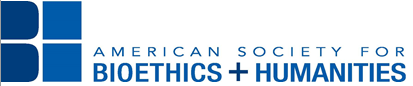 ***SPECIAL*** Call for ProposalsASBH 22nd Annual ConferenceOctober 12-18, 2020Program Theme Justice and Flourishing in a Pluralistic WorldSpecial Call for ProposalsThis year continues to present extraordinary circumstances for ASBH members. In recognition of the unanticipated ethical challenges emerging across our communities, the Program Committee is issuing this Special Call for Proposals for the 22nd Annual Conference. We invite proposal submissions from educators, scholars, public intellectuals, clinicians, policymakers, humanists, and others on either of the following topics and their bearing on bioethics and health humanities: Responding to COVID-19 or Police Violence and Black Injustice in America. Proposals should remain consistent with the overall program theme, overall conference objectives, and use approaches and methods common to health humanities and bioethics, as described in the original 2020 Call for Proposals. The “two submission” and “two presentation” rules described in the original 2020 Call for Proposals will not apply to special proposals submitted in response to this call. Individuals may submit and participate in only one proposal in response to this call, regardless of whether that is in addition to having submitted one or more proposals in response to the original call for proposals. Individuals whose submissions in response to the original call for proposals were not accepted for presentation may revise them and resubmit them to this special call if they are on the topic of Police Violence and Black Injustice in America or Responding to COVID-19. GuidelinesThis Special CFP will open on Wednesday, July 1, 2020 and close at 11:59 pm Pacific Time, Friday, July 31, 2020. No special proposals or changes will be accepted after that time. The ASBH office closes at 6 pm Central Time (7 pm ET, 5 pm MT, 4 pm PT) and no live assistance will be available after that time. It is advisable to submit your special proposal several hours before the proposal deadline. If you are having technical problems, call 847-375-4745 or email info@asbh.org. As you submit your proposal, you should be aware that ASBH is unable to accommodate requests for specific dates and times, as any rescheduling has a cascading effect on other presenters. If your proposal is accepted, you must pay for registration and present virtually during your scheduled time slot.All presenters are required to complete a registration form, pay the conference registration fee, and cover any expenses associated with presenting.If accepted, presenters who have financial interests or other relationships that could be considered a conflict of interest by participants must complete a disclosure form.Keep a copy of your proposal. Requirements Checklist
Be sure to allow time to collect all the following information before the submission deadline. You must provide all the information requested to complete your submission. Incomplete submissions will not be reviewed.
For each presentation with continuing education credittitlepreferred presentation formattopic categoryabstracttimeframe2-3 learning objectivesFor each presenter and co-authornamecredentialsinstitution name, city, and statemailing addressemail address*phone numberrolepresenterco-author*Please provide the most up to date email address as possible and consider using your personal email address if your institution may change throughout the year. Abstract notification status and presentation updates are communicated via email ONLY and it is extremely important that email addresses (submitters, presenters, and co-authors) are as up to date as possible. Presentation FormatsIndividuals may submit and participate in only one presentation in response to this call. Submit your proposal in one format only. All presentation formats will need to be tailored for a virtual environment, such as via Zoom or another virtual/remote format. You are encouraged to address in your proposal how your proposal will work within an online format. If you are experiencing issues with the submission system, please reach out to info@asbh.org before submitting your proposal under the incorrect format. Allowable formats for this special call for proposals include:WorkshopsWorkshop presentations are designed for instruction and interaction in a 75-minute session. Presenters must engage and involve the members of the audience for a significant portion of the session in small group activities, breakouts, role play, audience feedback, or discussion of cases or other content, design of materials and models, and similar forms of interactions. These sessions are limited to 4 presenters, preferably from multiple disciplines and institutions. NEW: Performances or ExhibitionThese sessions feature work created to be performed or exhibited and invite the audience to reflect critically and in a scholarly manner on relevant issues/topics. Possible formats include, but are not limited to, staged dramatic performances, readers’ theater, movement-based compositions, exhibitions, 2D work, 3D work, projection, sound art, and readings of original work. Performances or Exhibitions may be proposed by one or more presenters and may include more than one performance/exhibition, in which case identifying a critical theme that connects the pieces is strongly recommended. Sessions are 75 minutes and must incorporate at least 15 minutes for audience interaction, questions, and/or other opportunities for response. Proposals should include space requirements and other relevant specifications. These sessions are limited to 4 presenters. We regret that no additional funding is available for producing performance sessions.Panel PresentationThe ideal panel presentation compares and contrasts a variety of perspectives on a cohesive theme or includes presentations that are cross-disciplinary and build on one another. Panels are limited to 4 presenters who should be from multiple disciplines and institutions. One of these 4 presenters will serve as a moderator, and will be responsible for teeing up the discussion, introducing the presenters, keeping the session on schedule, and facilitating questions and answers as time allows. You are required to list who will serve as the moderator. Panel presentations are 75 minutes. DebatesThis 75-minute session provides an opportunity to present opposing views about a topic. Session must include a moderator to introduce the issue/topic and up to four presenters, each presenting alternative approaches or views to the issue/topic. Proposal abstract should include the issue/topic to be debated, the structure of the debate, descriptions of the major points likely to be argued by each presenter, and the general qualifications of each presenter (without compromising anonymity) to ensure a fair debate. You are required to list who will serve as the moderator. Presenters must incorporate at least 15 minutes for audience interaction, questions, and response. Paper PresentationIn this format, one individual will have 15 minutes to present a brief structured discussion or lecture based on a work-in-progress or a paper whose central, substantive content has not been previously published. Paper presentations will be pre-recorded and uploaded to the virtual conference platform. A live Q&A will be scheduled for each paper presenter to connect with attendees and answer questions. Topic Categories Submit your proposal in one topic category only.  Arts and LiteratureClinical EthicsDiversity, Disparity, and InclusionEducation / InterprofessionalismLaw, Public Health Policy, and Organizational EthicsPhilosophy / HistoryReligion, Culture, and Social SciencesResearch EthicsAbstractIn 250 words or fewer, describe the content of your presentation or nature of your study as you wish it to appear in the program. If accepted, your abstract will be added to the program exactly as submitted. Please take the time to review your abstract for errors before submitting.  Your submission will not be reviewed if you include the names of presenters or institutions or other information that will compromise the anonymous review process in the body of the abstract.Time FrameDescribe how you will use the presentation time, including how you will engage the audience in a virtual format, with sufficient detail to permit an independent evaluation of the potential effectiveness of your session.Learning ObjectivesFor workshops, panels, debates, performances, and papers:Provide a minimum of 2 and no more than 3 objectives.Begin each objective with a verb, such as understand, apply, analyze, evaluate, create, etc. Construct each objective from the point of view of the attendee by completing the following sentence: “At the end of this session, attendees will be able to…”If accepted, your learning objectives will be added to the program exactly as submitted. Please take the time to review your learning objectives for errors before submitting. Review and NotificationOnly complete, online submissions will be reviewed. Proposals received via fax, mail, or e-mail will not be reviewed. Any proposals that contain identifying information in the abstract will not be reviewed. The Program Committee will review all proposals, in conjunction with Category Leads as necessary, and select the strongest proposals that address Responding to COVID-19 or Police Violence and Black Injustice in America. The program committee may accept some proposals in a different format, e.g., a proposal submitted as a panel presentation may be accepted as a paper presentation. You will be notified if your proposal type is changed. Keep a copy of your proposal as it will not be available to you online if accepted.You will receive notification of your proposal's status via email in August 2020.  Questions? Call 847-375-4745 or email info@asbh.org. 